ΔΟΜΗ ΕΝΗΜΕΡΩΣΗΣ ΑΝΕΡΓΩΝ ΚΑΙ ΕΠΙΧΕΙΡΗΣΕΩΝ ΙΟΝΙΩΝ ΝΗΣΩΝ4/12/2017 ΕΩΣ 10/12/2017Η Δομή Ενημέρωσης Ανέργων και  Επιχειρήσεων της Equal Society παρουσιάζει της ευκαιρίες απασχόλησης και κατάρτισης γι’ αυτήν την εβδομάδα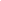 Αναλυτικά ο πίνακας των διαθέσιμων πεδίων απασχόλησης συνοδευόμενος από τα απαραίτητα στοιχεία επικοινωνίας συνοψίζονται παρακάτω :Για περισσότερες πληροφορίες μπορείτε να απευθυνθείτε στο γραφείο του Μη Κυβερνητικού Οργανισμού EQUAL SOCIETY που βρίσκεται στην Κεντρική Πλατεία της Λευκάδας, στην οδό: Γουλιέλμου Δαίρπφελδ και Δημ. Βερροιώτη (είσοδος από Βούλη Βρεττού),  1ος όροφος,  τηλέφωνο επικοινωνίας: 26450 22578. Email: equallefkada@gmail.com . Κάθε εβδομάδα η Δομή Ενημέρωσης Ανέργων και Επιχειρήσεων βρίσκεται αναρτημένη και στο blog του Οργανισμού http://equalsociety.wordpress.com . Επίσης ενημερωθείτε για τις δράσεις της EqualSociety στην ιστοσελίδα www.equalsociety.gr και στη σελίδα της στο Facebookhttps://www.facebook.com/equalsociety1ΛΕΥΚΑΔΑΛΕΥΚΑΔΑΛΕΥΚΑΔΑΛΕΥΚΑΔΑΛΕΥΚΑΔΑΠΡΟΓΡΑΜΜΑ ΕΚΜΑΘΗΣΗΣ ΗΛΕΚΤΡΟΝΙΚΩΝ ΥΠΟΛΟΓΙΣΤΩΝ“E-GNOSIS”Πιστοποίηση αναγνωρισμένη από το AΣΕΠ και τον ιδιωτικό τομέα. Ελάχιστη οικονομική επιβάρυνση το κόστος του εκπαιδευτικού υλικού και των εξετάσεων.EQUALSOCIETYΤηλ. Επικοινωνίας:                   26450 22578Ώρες επικοινωνίας:Καθημερινά 9.00πμ – 14.00μμhttp://spoudazo.equalsociety.grΒΟΗΘΟΣ ΜΙΚΡΟΒΙΟΛΟΓΟΥ(ΠΑΡΑΣΚΕΥΑΣΤΡΙΑ)Μόνιμη απασχόλησηΑπαραίτητα προσόντα:Άριστη γνώση σε αιμοληψίαΓνώση Η/ΥΚάτοχος διπλώματος αυτοκινήτου ή δικύκλουΤηλ. Επικοινωνίας:26450 22226e mail: biolipsis@biolipsis.grΑρμόδια επικοινωνίας:κ. Κόγκα Βασιλική Ιδιωτικό μικροβιολογικό εργαστήριο στην πόλη της Λευκάδας.ΑΡΧΙΤΕΚΤΩΝ ΜΗΧΑΝΙΚΟΣΑπαραίτητα προσόντα:σχεδιασμός Autocad,Photoshop, 3d σχεδιασμός και φωτορεαλισμός για την πλήρη παρουσίαση προτάσεωνΤηλ. Επικοινωνίας:2643041838 e mail: alex@palerosdreamhomes.comΕταιρεία μελετών/κατασκευών πολυτελών κατοικιών στην περιοχή της ΛευκάδαςΥΠΑΛΛΗΛΟΣΠρωινή απασχόλησηΑπαραίτητα προσόντα:Εμπειρία στο σέρβις και μπουφέΤηλ. Επικοινωνίας:6945383395Μεζεδοπωλείο“ Γωγώς Γεύσεις” στην πόλη της Λευκάδας.ΥΔΡΑΥΛΙΚΟΣΜόνιμη απασχόλησηΤηλ. Επικοινωνίας:6976071635Στην πόλη της Λευκάδας.ΜΗΧΑΝΙΚΟΣΜόνιμη απασχόλησηΤηλ. Επικοινωνίας:26450 23581Εταιρεία ενοικιάσεως αυτοκινήτων και scooter“ Green motion”   στην πόλη της Λευκάδας.ΠΩΛΗΤΗΣ/ΠΩΛΗΤΡΙΑΜόνιμη απασχόλησηΤηλ. Επικοινωνίας:26450 29090e mail: kem_esideri@germanos.grΚατάστημα “Γερμανός ” στην πόλη της Λευκάδας.       ΣΥΝΤΗΡΗΤΗΣΜόνιμη απασχόλησηΤηλ. Επικοινωνίας:694437459926450 23193Ξενοδοχείο “Λευκάς ” στην πόλη της Λευκάδας.     ΖΑΧΑΡΟΠΛΑΣΤΗΣΜόνιμη απασχόλησηΑπαραίτητα προσόντα:ΕμπειρίαΤηλ. Επικοινωνίας:6948658911Στην πόλη της Λευκάδας.ΕΜΠΟΡΟΫΠΑΛΛΗΛΟΣΜόνιμη απασχόλησηΑπαραίτητα προσόντα:Προϋπηρεσία Τηλ. Επικοινωνίας:   6947822275Κατάστημα “Must” στην πόλη της Λευκάδας.        ΥΠΑΛΛΗΛΟΣΑπαραίτητα προσόντα:Γνώση αγγλικώνΧειρισμός Η/ΥΔίπλωμα οδήγησηςΠροϋπηρεσία θα εκτιμηθείΤηλ. Επικοινωνίας:6944628338Εταιρεία ενοικιάσεων αυτοκινήτων στην πόλη της Λευκάδας.ΨΥΚΤΙΚΟΣΜόνιμη απασχόλησηΤηλ. Επικοινωνίας:6976071635Στην πόλη της Λευκάδας.ΟΔΗΓΟΣ-ΑΠΟΘΗΚΑΡΙΟΣΜόνιμη απασχόλησηΤηλ. Επικοινωνίας:6974385400Στο Νυδρί Λευκάδας.ΣΥΝΕΤΑΙΡΟΣΑπαραίτητα προσόντα:Συμμετοχή σε ποσοστό επαγγελματικού ημερόπλοιουΤηλ. Επικοινωνίας:6944318711Στην πόλη της Λευκάδας